Н А К А З18.08.2021 					№ 48Про підготовку та організований початок 2021/2022 навчального року в закладі освіти 	Відповідно до законів України «Про освіту», «Про дошкільну освіту», 
«Про повну загальну середню освіту», «Про позашкільну освіту», Санітарного 
регламенту для закладів загальної середньої освіти, затвердженого наказом 
Міністерства охорони здоров’я України від 25.09.2020 No2205, Санітарного 
регламенту для дошкільних навчальних закладів, затвердженого наказом 
Міністерства охорони здоров’я України від 24.03.2016 No234, протокольного 
рішення за результатами селекторної наради під головуванням Заступника 
Керівника Офісу Президента України від 19.07.2021, Порядку ведення обліку 
дітей дошкільного, шкільного віку та учнів, затвердженого постановою 
Кабінету Міністрів України від 13.09.2017 No684, постанов Кабінету Міністрів 
України від 11.03.2020 No211 «Про запобігання поширенню на території 
України гострої респіраторної хвороби COVID-19, спричиненої коронавірусом 
SARS-CoV-2», від 09.12.2020 No1236 «Про встановлення карантину 
та запровадження обмежувальних протиепідемічних заходів з метою 
запобігання поширенню на території України гострої респіраторної хвороби 
COVID-19, спричиненої коронавірусом SARS-CoV-2», від 22.07.2020 No641 
«Про встановлення карантину та запровадження посилених протиепідемічних 
заходів на території із значним поширенням гострої респіраторної хвороби 
COVID-19, спричиненої коронавірусом SARS-CoV-2», від 24.03.2021 No305 
«Про затвердження норм та Порядку організації харчування у закладах освіти 
та дитячих закладах оздоровлення та відпочинку», від 28.07.2021 No787 
«Про внесення змін до постанови Кабінету Міністрів України від 9 грудня 2020 
р. No1236», постанови Головного державного санітарного лікаря України від 
23.04.2021 No4 «Про затвердження протиепідемічних заходів у закладах освіти 
на період карантину у зв’язку поширенням коронавірусної хвороби (COVID-
19)», Положення про інституційну форму здобуття загальної середньої освіти, 
затвердженого наказом Міністерства освіти і науки України від 23.04.2019 No536, Положення про індивідуальну форму здобуття загальної середньої 
освіти, затвердженого наказом Міністерства освіти і науки України від 
12.01.2016 No 8 (у редакції наказу МОН України від 10.07.2019 No 955), 
Положення про дистанційну форму здобуття повної загальної середньої освіти, 
затвердженого наказом Міністерства освіти і науки України від 08.09.2020 No 
1115, наказів Міністерства освіти і науки України від 16.03.2020 No406 «Про 
організаційні заходи для запобігання поширенню коронавірусу COVID-19», від 
05.05.2021 No498 «Деякі питання проведення у 2022 році зовнішнього 
незалежного оцінювання результатів навчання, здобутих на основі повної 
загальної середньої освіти», від 08.09.2020 No1115 «Деякі питання організації 
дистанційного навчання», від 14.05.2021 No528 «Деякі питання проведення 
у 2021/2022 навчальному році державної підсумкової атестації осіб, які 
здобувають загальну середню освіту», від 12.07.2021 No795 «Про надання грифа «Рекомендовано Міністерством освіти і науки України» модельним навчальним  програмам для закладів загальної середньої освіти», від 13.07.2021 No813 «Про затвердження методичних рекомендацій щодо оцінювання результатів навчання учнів 1-4 класів закладів загальної середньої освіти», листів Міністерства освіти і науки України від 16.07.2021 No1/9-362 «Деякі питання організації виховного процесу у 2021/2022 н.р. щодо формування в дітей та учнівської молоді ціннісних життєвих навичок», від 16.07.2021 No 1/9-363 «Про пріоритетні напрями роботи психологічної служби у системі освіти у 2021/2022 н.р.», розпорядження Харківської обласної державної адміністрації від 23.07.2021 No417 «Про створення спільної робочої групи для вивчення стану закладів освіти Харківської області з урахуванням заходів реформи шкільного харчування», рішення виконавчого комітету Харківської міської ради від 12.06.2019 No430 «Про організацію обліку дітей дошкільного, шкільного віку та учнів», розпорядження виконавчого комітету Харківської міської ради від 02.08.2021 No24 «Про заходи щодо попередження росту чисельності захворювань на COVID-19 на території міста Харкова», наказів Департаменту освіти Харківської міської ради від 25.03.2021 No62 «Про організацію обліку дітей шкільного віку та учнів», від 02.08.2021 No 475 «Про підготовку та організований початок 2021/2022 навчального року в закладах дошкільної, загальної середньої та позашкільної освіти міста Харкова», наказу Управління освіти адміністрації Основ’янського району Харківскьої міської ради від 16.08.2021 №91 "Про підготовку та організований початок 2021/2022 навчального року в закладах дошкільної, загальної середньої та позашкільної освіти району", з метою створення належних умов для організованого початку 2021/2022 навчального року в закладі  освіти  та забезпечення рівного доступу дітей і учнів до якісної освітиНАКАЗУЮ:Покласти відповідальність за недотримання норм законодавства України та порушення бюджетної дисципліни на заступника директора з навчально-виховної роботи Савченко С.А.Савченко С.А., заступнику директора з навчально-виховної роботи:2.1. Забезпечити умови для реалізації конституційного права на безперешкодний доступ до закладів загальної середньої освіти для здобуття початкової, базової та повної загальної середньої освіти за різними формами навчання відповідно до нормативних вимог.Упродовж 2021/2022 навчального року2.2. Забезпечити заповнення та актуальність інформації про заклад освіти у ДІСО.До 05.09.2021Упродовж 2021/2022 навчального року2.3. Надати до Управління освіти:2.3.1. Інформацію щодо підсумки проведення щорічного звітування керівника закладу освіти про роботу в 2020/2021 навчальному році із зазначенням пропозицій батьківської громадськості щодо удосконалення (поліпшення) діяльності навчального закладу.До 10.09.2021	     2.3.2. Інформацію щодо руху учнів закладу загальної середньої освіти протягом літа 2021 року та кількісний склад на початок 2021/2022 навчального року (за встановленою формою).02.09.20212.3.3. Показники мережі на 2021/2022 навчальний рік для підготовки рішення виконавчого комітету Харківської міської ради.За окремим графіком2.4. Організувати проведення адресної інформаційно-роз’яснювальної 
роботи з учасниками освітнього процесу щодо функціонування закладів освіти в умовах нормативно встановлених карантинних обмежень. 
													Постійно2.5. Передбачити проведення педагогічних заходів з урахуванням  карантинних обмежень. 
										Серпень – вересень 2021 р.2.6. Здійснити заходи щодо підготовки педагогічних працівників до можливого використання в освітньому процесі технологій дистанційного  (змішаного) навчання. 
										Серпень – вересень 2021 р. 
2.7.  Забезпечити раціональне комплектування мережі класів (груп),   гуртків закладів освіти. 
							Згідно з нормативно визначеними термінами3. Дядик А.С., заступнику директора з навчально-виховної роботи:3.1. Ужити заходів щодо збільшення показника охоплення дітей позашкільною освітою (від загальної кількості дітей шкільного віку).До 15.09.20213.2. Забезпечити організоване проведення урочистих заходів з нагоди 
святкування «Першого дзвоника», Дня знань та Першого уроку у закладах 
загальної середньої освіти усіх типів і форм власності з дотриманням усіх 
протиепідемічних обмежувальних заходів.01.09.20213.3. Установити щоденний контроль за відвідуванням учнями занять у закладах загальної середньої освіти та не допускати випадків безпідставного пропуску учнями уроків.Протягом  2021/2022 навчального року3.4.Ужити заходів щодо підтримки в актуальному стані власного веб-сайту школи.Протягом 2021/2022 навчального року3.5. Надати до Управління освіти оперативну інформацію про організований початок 2021/2022 навчального року.До 09:00   01.09.20213.6. Надати до Управління освіти «Інформацію про кількість дітей, які приступили і не приступили до занять 1 вересня 2021 року в навчальних закладах» (з контингенту учнів школи) з інформацією про вжиті заходи щодо залучення таких дітей до навчання.01.09.20213.7. Надати до Управління освіти звіти на початок навчального року всіх встановлених форм.										За окремим графіком3.8 Забезпечити розроблення кожним закладом освіти алгоритму 
проведення протиепідемічних заходів та організації освітнього процесу в період 
карантину з урахуванням особливостей функціонування закладу. 
										Серпень 2021 р.3.9. Забезпечити проведення роз’яснювальної роботи серед 
батьківської громадськості про порядок проходження обов’язкових щорічних 
профілактичних медичних оглядів здобувачів освіти. 
										До 03.09.2021, 							упродовж 2021/2022 навчального року3.10. Заборонити відвідування закладів освіти здобувачами освіти 
та проведення в закладах освіти масових заходів (вистав, свят, концертів) 
за участю здобувачів освіти у разі відсутності у більш як 20 відсотків персоналу 
закладу освіти документів, що підтверджують отримання повного курсу 
вакцинації. 
У разі встановлення «жовтого» рівня 
епідемічної небезпеки поширення 
COVID-19 на території м. Харкова4. Вчителям-предметникам, забезпечити якісну підготовку учнів випускних класів (11, 12) старшої школи до зовнішнього незалежного оцінювання навчальних досягнень.Протягом 2021/2022 навчального року5. Контроль за виконанням даного наказу залишаю за собою.Директор школи 	І.А. КОЛІСНИКЗ наказом ознайомлені:Савченко С.А.				Дядик А.С.		             Міщенко Н.О.Стегура І.І.Черкашина В.В.Сапелка К.В.Кікоть О.А.	Байдалінова С.С.Малишева Т.О.Шерстова К.І.			Скорик Є.В.Астаніна А.В.Великанова Н.А.Судаков Д.О.Петушкова Н.В.Попій С.В.Алексєєва Н.В.Бакшеєва О.А.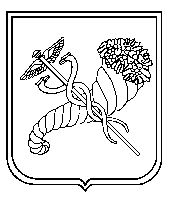 тел. (057) 725-13-62, 725-13-63  e-mail:kh.znz-120@ukr.net  Код ЄДРПОУ 24343242тел. (057) 725-13-62, 725-13-63  e-mail:kh.znz-120@ukr.net  Код ЄДРПОУ 24343242тел. (057) 725-13-62, 725-13-63  e-mail:kh.znz-120@ukr.net  Код ЄДРПОУ 24343242